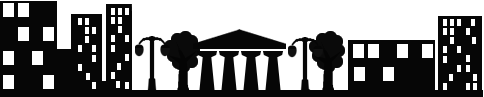 Daugavpilī27.03.2020. UZAICINĀJUMS
iesniegt piedāvājumu1.Pasūtītājs:Pašvaldības SIA “Sadzīves pakalpojumu kombināts”Višķu iela 21 K, Daugavpilī, LV-5410Tālr.Nr.65424769Fakss:Nr.65424769e-pasts: spkpsia@gmail.commājas lapa: www.sadzive.lvkontaktpersona: Vladislavs Ruļevičs, tālr.Nr.25989784Publisko iepirkumu likumā nereglamentētais iepirkums“Printera A3 iegāde”Iepirkuma identifikācijas Nr.SPK2020/82.Iepirkuma priekšmeta apraksts:2.1. “Printera A3 iegāde”, saskaņā ar pielikumu Nr.1.3.Piedāvājumu var iesniegt: 3.1.pa pastu Višķu ielā 21K, Daugavpilī,3.2.pa e-pastu: spkpsia@gmail.com (ieskanētā veidā vai parakstītu ar drošu elektronisku parakstu), 3.3.piedāvājuma iesniegšanas termiņš līdz 2020.gada 7.aprīlim, plkst.10:00.4.Paredzamā līguma izpildes termiņš: 7 darba dienas no līguma noslēgšanas brīža. 5.Piedāvājumā jāiekļauj:pretendenta rakstisks iesniegums par dalību iepirkumu procedūrā, kas sniedz īsas ziņas par pretendentu (pretendenta nosaukums, juridiskā adrese, reģistrācijas Nr., kontaktpersonas vārds, uzvārds, tālrunis, fakss, e-pasts);pretendents iesniedz:Finanšu piedāvājumu (cena jānorāda euro bez PVN 21%). Cenā jāiekļauj visas izmaksas.VID izziņu par parādu neesamību.6.Piedāvājuma izvēles kritērijs: finanšu piedāvājums ar viszemāko cenu .Ar lēmumu var iepazīties mājas lapā: www.sadzive.lv.Pielikums Nr.1 - Tehniskā specifikācija.Pielikums Nr.2 -  Finanšu piedāvājums.Iepirkumu komisijas priekšsēdētājs				J.Tukāne Pielikums Nr.1 27.03.2020. uzaicinājumam, iepirkuma identifikācijas Nr.SPK2020/8Tehniskā specifikācija “Printera A3 iegāde”iepirkuma identifikācijas Nr.SPK2020/81. Printeris1.Tehniskais uzdevums:Ražotājs: Konica Minolta BIZHUB 185 Drukāšana formāts: A3-A3Sastādīja:Datortehnikas mehāniķis					V.RuļevičsPielikums Nr.227.03.2020. uzaicinājumam, iepirkuma identifikācijas Nr.SPK2020/8Finanšu piedāvājums“Printera A3 iegāde”iepirkuma identifikācijas Nr.SPK2020/8Ar savu parakstu apliecinām, ka piedāvātais Piedāvājums pilnīgi atbilst tehniskās specifikācijas prasībām un uzņēmumam nav nodokļu parādu. Piedāvājumu paraksta persona, kura likumiski pārstāv Pretendentu, vai ir pilnvarota pārstāvēt Pretendentu (Pielikumā Pilnvara) šajā iepirkuma procedūrā.	Parakstītāja vārds, uzvārds:Ieņemamais amats:Paraksts: __________________________Datums	Uzņēmuma rekvizītiUzņēmuma rekvizītiNosaukumsReģ. numursJuridiskā adreseBankas nosaukumsKonta numursTālruņa numursE-pasta adreseNr.p/kPakalpojuma veidsPakalpojuma veidsMērv.Daudz.Daudz.Cena EUR par 1 vienībuSummaEUR, Bez PVN1.Printeris A3Printeris A3gab.11Kopējā cena ( EUR bez PVN)Kopējā cena ( EUR bez PVN)Kopējā cena ( EUR bez PVN)Kopējā cena ( EUR bez PVN)Kopējā cena ( EUR bez PVN)Kopējā cena ( EUR bez PVN)Kopējā cena ( EUR bez PVN)Kopējā cena ( EUR bez PVN)Piegādes noteikumi Piegādes noteikumi Piegādes noteikumi Piegādes noteikumi Piegādes noteikumi 7 darba dienas pēc līguma noslēgšanas brīža,piegāde bezmaksas Višķu ielā 21K, Daugavpilī7 darba dienas pēc līguma noslēgšanas brīža,piegāde bezmaksas Višķu ielā 21K, Daugavpilī7 darba dienas pēc līguma noslēgšanas brīža,piegāde bezmaksas Višķu ielā 21K, DaugavpilīPapildus piedāvājumiPapildus piedāvājumiPapildus piedāvājumiPapildus piedāvājumiPapildus piedāvājumi(aizpilda pretendēts)(aizpilda pretendēts)(aizpilda pretendēts)